Владислав Парфенов Руководитель направления лаборатории аддитивных технологий и биоинжиниринга Троицкого института инновационных и термоядерных исследований (ГНЦ РФ ТРИНИТИ)Технология бесконтактного формирования живых тканей из клеток пациентов, основанная на использовании физических полей, уникальна. Она не требует использования дополнительных материалов, таких как поддержки или скаффолды, что обеспечивает высокую биосовместимость и свойства, сравнимые с аутологичной тканью.Интересной особенностью этого метода является мгновенное формирование клеточных структур, что способствует обеспечению жизнеспособности клеток. Основные исследования в этой области были проведены на орбитальной пилотируемой станции «Мир» в рамках эксперимента «Кулоновский кристалл». В результате удалось создать кластеры из неорганического материала в условиях магнитной ловушки.С 2018 года исследования уже с использованием клеточного материала проводятся на борту российского сегмента Международной космической станции в рамках эксперимента «Магнитный биопринтер». В настоящее время отработка биопечати в условиях микрогравитации позволила перейти к ее технологической реализации на Земле с использованием мощных магнитов.Одной из перспектив этого подхода является возможность перехода от биофабрикации отдельных функциональных органоидов к созданию полноценных органов путем формирования кровеносного сосудистого дерева. Это открывает новые возможности в области регенеративной медицины и может значительно улучшить качество жизни пациентов, нуждающихся в трансплантации органов.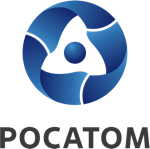 Медиацентр атомнойпромышленности
atommedia.onlineКомментарий эксперта14.02.24